Erasmus+, KA1 mobilita učitelů 2020    Projekt č. 2019-1-CZ01-KA101-060330    Jméno účastníka: Mgr. Mária ZajícováNázev kurzu: DeutschlehrerkursMísto kurzu: Wien, Rakousko Název organizace: Actilingua  AcademyDatum kurzu: 30.08 2020 – 12.9.2020                                                                     Odkazy: ARD - Mediathek - ProgrammeProstřednictvím „Mediathek View“ máte přístup do mediatéky veřejnoprávních televizí ARD, ZDF, 3Sat, Arte, SWR, MDR a dalších. Jednotlivé programy je možné uložit také na pevný disk a využit ve výuce později. Vhodné pro práci s autentickým materiálem, lze najít také programy pro začátečníky. V úvodu najdete ilustrační video, které popisuje způsob instalace, vyhledávání a řazení jednotlivých pořadů dle různých kritérií. https://www.chip.de/downloads/MediathekView_34031575.html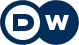 DidaktisierungstoolVytvoření pracovních listů na procvičení sloves, práci s textem: Konjugator, Verbrainer, C-Test, Schütteltext. Součastí pracovního listu je také řešení. Rychlá příprava pro učitele. https://lingofox.dw.com/index.php?url=startKonjugationsübung    ÜbungsblattŘešení: Konjugationsübung     Lösungsschlüsselhttps://www.zeitklicks.de/Stránky vhodné pro výuku reálii, ale také nahlédnutí do historie Německa. Velmi dobře zpracované stránky, poslechy, videa, přehledné tabulky, mnoho zajímavostí. https://www.derdiedaf.com/unterrichtsmaterial/spiele/Hry ve výuce němčiny. Pracovní listy:  A1 - B2.
Bitte ergänzen Sie in den leeren Feldern die richtigen Verbformen. Die bereits eingetragenen Verbformen helfen Ihnen dabei.

Infinitiv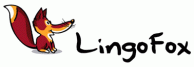 PräsensPräsensPräteritumPartizip IIihr fangt an / anfangtbekommenihr dürftihr empfehltihr fotografiertlernenihr lestdu reistestich reißedu warstdu zogst um / umzogstInfinitivPräsensPräsensPräteritumPartizip IIanfangenich fange an / anfangeihr fangt an / anfangtdu fingst an / anfingstangefangenbekommenich bekommeihr bekommtdu bekamstbekommendürfenich darfihr dürftdu durftestgedurftempfehlenich empfehleihr empfehltdu empfahlstempfohlenfotografierenich fotografiereihr fotografiertdu fotografiertestfotografiertlernenich lern / lerneihr lerntdu lerntestgelerntlesenich leseihr lestdu lasestgelesenreisenich reiseihr reistdu reistestgereistreißenich reißeihr reißtdu rissestgerissenseinich binihr seiddu warstgewesenumziehenich ziehe um / umzieheihr zieht um / umziehtdu zogst um / umzogstumgezogen